Memorandum	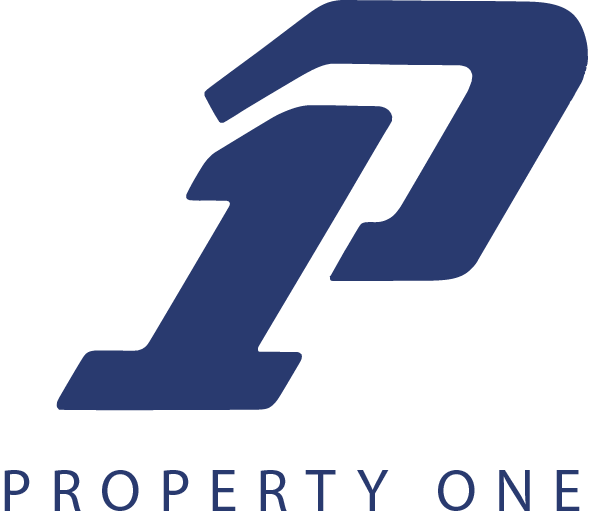 To:	From:		Date:	Re: 	 Heading/Title